图 书 推 荐中文书名：《你再说一遍！关于粗鲁的真相》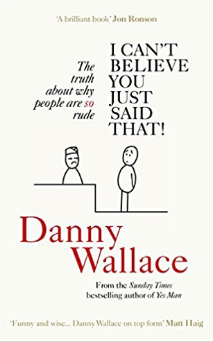 英文书名：I CAN’T BELIEVE YOU JUST SAID THAT! The Truth about Why People Are So Rude作    者：Danny Wallace出 版 社：Ebury Press代理公司：United Agents/ANA/Jackie Huang出版时间：2017年6月代理地区：中国大陆、台湾页    数：352页审读资料：电子稿	类    型：大众社科内容简介：路怒症、网络喷子、喜欢加塞儿的人、白痴、脂肪堆积厌恶者、指责受害者、拒绝卖给你热狗的易怒服务员……我们都被粗暴地对待过，这种现象是前所未有的。在这本深刻而有趣的书中，作者丹尼·华莱士重新调查了每天都侵扰着我们生活的粗鲁的现象。他走遍了世界各地，观察人们对于粗暴的批评。他还访问了心理学家、精神病专家、服务员、出租车司机、清洁工、大律师、政客、豪华轿车司机。他从中寻找到了造成我们愤怒的真实原因。粗暴是怎么造成的呢？当愤怒一点一滴累积到多少时，会变成疾病呢？从圣战主义者和ISIS激进分子疯狂的袭击行为，到哥伦比亚首都波哥大的市长招募一大批善于模仿的人来强调不文明驾驶的问题，这些都有趣而又有力地说明了人类的运行模式，他还在书中强调现在我们必须反对粗暴，是时候进行反粗鲁革命了。作者简介：丹尼·华莱士（Danny Wallace）是一个戴眼镜的制片人、作家、电视和电台主持人、喜剧演员，曾经养过一只猫。他于1976年出生在苏格兰，是个特立独行的怪人。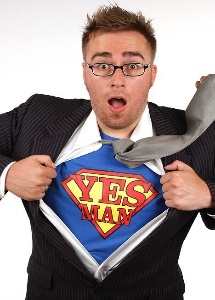   他的第一本个人作品《加入我吧》（Join Me）被《书商杂志》形容为“口耳相传的大热门”、《每日邮报》也称这本书是“最有趣的故事之一”。他的第二本作品《好好先生》（Yes Man）塑造了一位决定对任何事情都说“可以”的主角。好莱坞喜剧影星金·凯瑞（Jim Carrey）担纲主演的影片《好好先生》，就是改编自他的这本同名自传小说。当他黯然地独自坐在公交车上，回味着被女友抛弃的酸楚，意外地从一个陌生人身上得到天启。为了让生活变得更有趣又积极，他在长达半年的时间里，尝试对所有事情都说“是”。此后，他出书、当编剧，并因为《好好先生》而扬名立万。英国四家全国性的报纸和理查德·马德雷（Richard Madeley）都称赞这个故事“风趣幽默”。他的这两本作品都是英国《周日泰晤士报》的畅销书。除了是出色的喜剧演员和作家之外，丹尼·华莱士还是“可爱的王国”的国王。“可爱的王国”是英国伦敦郊区一栋大楼四楼的一间公寓，自称“全球唯一全部采用双层玻璃的国家”，该国境内有一张圆桌、一台电视、一盏立灯、一个沙发、一只方桌，以及大量的宜家家具。丹尼在2005年为BBC2台摄制喜剧《怎样建立自己的国家》的时候，创立了“可爱的王国”。他甚至给时任英国首相的布莱尔寄去一封“独立宣言”：“我们出发了。我，丹尼·华莱士，来自上面提及的地址和新国家，宣布我是这个全新国家的领袖，领土被英国包围，实行自治。绝不成为任何人的奴隶。”在创设“可爱王国”之前，丹尼曾研究了月球以及全世界各地主权不明的领土，甚至试图组织军队占领位于伦敦南边的月儿排岛，但失败告终，只好撤回自己的国家。最后，他发现以公寓作为领土讨论和决策国家政务，而且主要都不会在国内（国王的公寓），该国的人口已超过马歇尔群岛共和国的国民。目前，所有“可爱”公民都具有大使身份，散布在全世界58165个公寓里，国土之间（各公寓之间）以网络连接。欲知更多关于丹尼·华莱士的逗趣逸事，请访问他的个人网站：http://www.dannywallace.com./媒体评价：“一本十分有趣的书，作者非常聪明。这本书主要讨论的是我们周围发生的有关粗鲁的问题。丹尼·华莱士很有前瞻性。”----马特·海格（Matt Haig）“为人类的体面而大声哭泣。读这本书的时候，我正拿着一个美味的热狗。读了一遍之后，我又读了一遍，而且把这本书推荐给了我的邻居、母亲、大学时的室友。如果你是一个喜欢欢乐的人，我建议你赶紧来读一读这本书。”----亚丹·格兰特（Adam Grant）《你再说一遍！关于粗鲁的真相》目录1.粗鲁效应2.病毒传播3.坏习惯4.嘴上功夫5.粗鲁与权力6.女性与粗鲁7.粗鲁与愤怒8.粗鲁的健康9.粗鲁与报复10.网络攻击11.粗鲁的愤怒12.粗鲁有国界13.年轻人的行为14.执法中的粗鲁15.粗鲁的天性16.理智与原始17.诚实条款18.粗鲁到底谢谢您的阅读！请将回馈信息发至：黄家坤安德鲁﹒纳伯格联合国际有限公司北京代表处
北京市海淀区中关村大街甲59号中国人民大学文化大厦1705室, 邮编：100872
电话：010-82504106传真：010-82504200
Email: JHuang@nurnberg.com.cnHttp://www.nurnberg.com.cn 微博：http://weibo.com/nurnberg豆瓣小站：http://site.douban.com/110577/